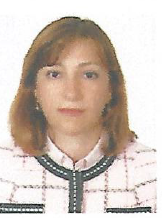 5.	Projeler: ‘İstanbul depreme hazır mı?’ İSMEP projesi kapsamında 2008 İstanbul Zeytinburnu Deprem Tatbikatında koordinatör. Tatbikatımız tüm ulusal ve yerel basında TV ve gazetelerde yer almıştır.İstanbul Valiliğinin düzenlediği ‘’Güven 2008 Milli Kriz ‘’tatbikatına İstanbul Sağlık Müdürlüğünü temsilen katılım.İl Sağlık Müdürlüğü’nün düzenlediği Afetlerde Sağlık Organizasyonu Projesi(ASOP)-2011’de eğitmen.İstanbul Sağlık Müdürlüğü’nün ‘’Evim Evindir Projesi’ görevli.Sivil Toplum Kuruluşları ve Mahalle Afet Gönüllülerinin Sağlık Eğitim Koordinatörlüğü ve Sağlık Eğitimlerinin verilmesi.İstanbul Gelişim Üniversitesi ‘’İlkyardım bilmeyen kalmasın projesi’’ halka açık alanda ilkyardım eğitimleri (yetişkin, bebek, çocuk)6. 	İdari Görevler; 1987-1997 Cerrahpaşa Beyin Cerrahisi Yoğun Bakım Ünitesinde, 1997-2000 yılları arasında Reanimasyon yoğunbakım ünitesinde Yoğun bakım deneyimi 13 yıldır.2000-2005 yılları İstanbul İl Sağlık Müdürlüğü Kriz Merkezi ve Afetlerde Sağlık Hizmetleri Şubesinde Eğitim Şube Sorumlusu. Bu esnada İstanbul’daki hastanelerin ‘’İstanbul Afete Hazır mı?’’ proje kapsamında denetmen olarak görev aldım.2005-2010 yılları arasında Cumhurbaşkanı ve Başbakan sağlık protokolü ekibinde protokol ekibi Ekip Sorumlusu 2010-2015 yılları arasında Başakşehir Sağlık Grup Başkanlığında; 3 Şube sorumluluğunu ve denetmen yetkilerini birlikte yürüterek Eğitim Şube Sorumlusu ve İlçe Sağlık Eğitim Koordinatörü görevi. Aile Hekimliği Eğitim ve Geliştirme Birim Sorumlusu,Obezite, Diyabet Ve Bulaşıcı Olmayan Hastalıklar Birim Sorumlusu ve Aile Hekimliği Uygulama Denetmenliği.Ulusal Medikal Kurtarma Ekipleri (UMKE) Türkiye Eğitmenliği.7. 	Bilimsel ve Mesleki Kuruluşlara ÜyeliklerMesleğimle ilgili birçok kurum ve kuruluş üyelikleri. 8. 	Ödüller Çalışmalarım ve aldığım görevler çerçevesinde birçok takdirname ve teşekkür belgelerim, sertifikalarım, katılım belgelerim bulunmaktadır.-‘’Güven-2008 Milli Kriz Yönetimi Tatbikatı’’ çerçevesinde İstanbul Valiliğinden Takdirname,- Sağlık Bakanlığından Müsteşar imzalı takdirname-İstanbul İl Sağlık Müdürlüğü Sağlık Müdürü Prof. Dr. Ali İhsan DOKUCU imzalı Teşekkür belgesi-Afetlerde Sağlık Organizasyonu (ASOP)Projesi kapsamında Elazığ İl Sağlık Müdürlüğü Sağlık Müdürü Dr. Kanuni KEKLİK imzalı Teşekkür belgesi-İstanbul İl Sağlık Müdürlüğü Sağlık Müdürü Uzm. Dr. Mehmet BAKAR imzalı teşekkür belgesi-Bursa İl Sağlık Müdürlüğü Sağlık Müdürü Dr. İsmail Hakkı ÇELİK imzalı teşekkür belgesi-İstanbul Başakşehir Sağlık Grup Başkanı D. Mehmet YETKİN imzalı teşekkür belgesi- 2016 İstanbul Gelişim Üniversitesi Rektörü Burhan AYKAÇ imzalı teşekkür belgesi- 2017 İstanbul Gelişim Üniversitesi Sağlık Hizmetleri Meslek Yüksekokulu Müdürü Prof. Dr. Mustafa    NİZAMLIOĞLU imzalı teşekkür belgesi-Ayrıca mesleğim ile ilgili daha birçok sertifika ve katılım belgelerim bulunmaktadır.9. 	Son iki yılda verdiğiniz lisans ve lisansüstü düzeydeki dersler için aşağıdaki tabloyu doldurunuz. 2017-2018  2018-2019         2019-2020Not: Açılmışsa, yaz döneminde verilen dersler de tabloya ilave edilecektirDereceÜniversiteYılLisans 19 Mayıs Üniversitesi Sağlık Bilimleri Anabilim Dalı2011Y. Lisans19 Mayıs Üniversitesi Sağlık Bilimleri Anabilim Dalı Sağlık Kurumları Yönetimi 2014Doktora İstanbul Okan Üniversitesi Lisans üstü Eğitim Enstitüsü Sağlık Yönetimi Doktora Programı Halen Devam ediyor2020İlkyardım20256Acil Sağlık Hizmetleri -II20101YazAmbulans Servis Eğitimi-I12100YazFizyoloji3071YazAcil Sağlık Hizmetleri -I201722017-2018GüzAmbulans Servis Eğitimi-II121432017-2018GüzAcil Hasta Bakımı-II331722017-2018GüzUzaktan Eğitimİlkyardım20Uzaktan Eğitim 2017-2018Güz2017-2018Güz2017-2018İlkbahar2017-2018İlkbahar2017-2018İlkbahar2017-2018İlkbaharYazİlkyardım40187YazFizyoloji6048YazAmbulans Servis Eğitimi-II3312GüzİlkyardımAmbulans Servis Eğitimi-I111250254Fizyoloji30180İlkbaharAcil Sağlık Hizmetleri -I20186İlkbaharAmbulans Servis Eğitimi-II12173İlkbaharAcil Hasta Bakımı-II33168İlkbaharUzaktan Eğitimİlkyardım20Uzaktan Eğitim GüzİlkyardımAmbulans Servis Eğitimi-I111250 + uzaktan eğitim254Fizyoloji30180